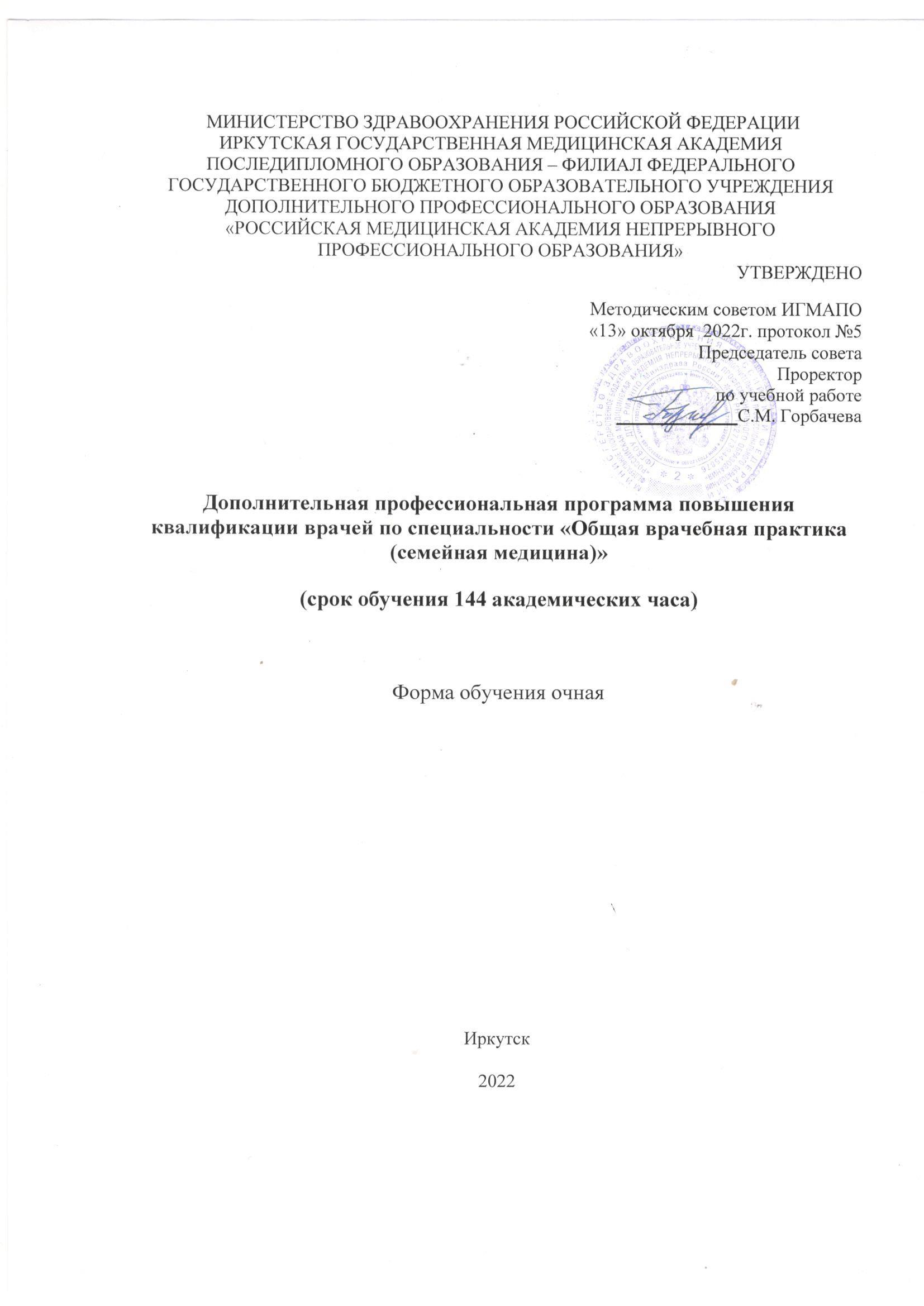 УДК 616-073.75ББК 53.6Организация-разработчик – Иркутская государственная медицинская академия последипломного образования - филиал федерального государственного бюджетного образовательного учреждения «Российская медицинская академия непрерывного профессионального образования» Министерства здравоохранения Российской Федерации (директор ИГМАПО заслуженный врач РФ, заслуженный деятель науки РФ, д.м.н. профессор В.В. Шпрах)Дополнительная профессиональная образовательная программа повышения квалификации врачей по специальности «Общая врачебная практика (семейная медицина)»: учебно-методическое пособие /Л.С. Дац, Л.В. Меньшикова. − Иркутск: РИО ИГМАПО – филиал ФГБОУ ДПО РМАНПО Минздрава России, 2022. – 45 с. Актуальность программы дополнительной профессиональной образовательной программы повышения квалификации врачей по специальности «Общая врачебная практика (семейная медицина)» обусловлено реформированием и модернизацией здравоохранения Российской Федерации, стремительным развитием новых высокотехнологичных методов диагностики и лечения, и связанной с этим необходимостью совершенствования профессиональных компетенций врача общей практики (семейного врача), обеспечивающей правильную интерпретацию современных и новых методов диагностики и профилактического лечения. Дополнительная профессиональная образовательная программа повышения квалификации врачей по специальности «Общая врачебная практика (семейная медицина)» является нормативно-методическим документом, регламентирующим содержание и организационно-методические формы повышения квалификации врачей по специальности «Общая врачебная практика (семейная медицина)»УДК 616-073.75ББК 53.6Рецензенты:Доктор медицинских наук, профессор, заведующий кафедрой скорой медицинской помощи и медицины катастроф ИГМАПО – филиал ФГБОУ ДПО РМАНПО Минздрава России         С.М. ГорбачеваДоктор медицинских наук, профессор, заведующий кафедрой кардиологии и функциональной диагностики ИГМАПО – филиал ФГБОУ ДПО РМАНПО Минздрава России      К.В. Протасов © ИГМАПО – филиал ФГБОУ ДПО РМАНПО Минздрава России, 2022ОПИСЬ КОМПЛЕКТА ДОКУМЕНТОВпо дополнительной профессиональной программе повышения квалификации врачей со сроком освоения 144 академических часа по специальности «Общая врачебная практика (семейная медицина)»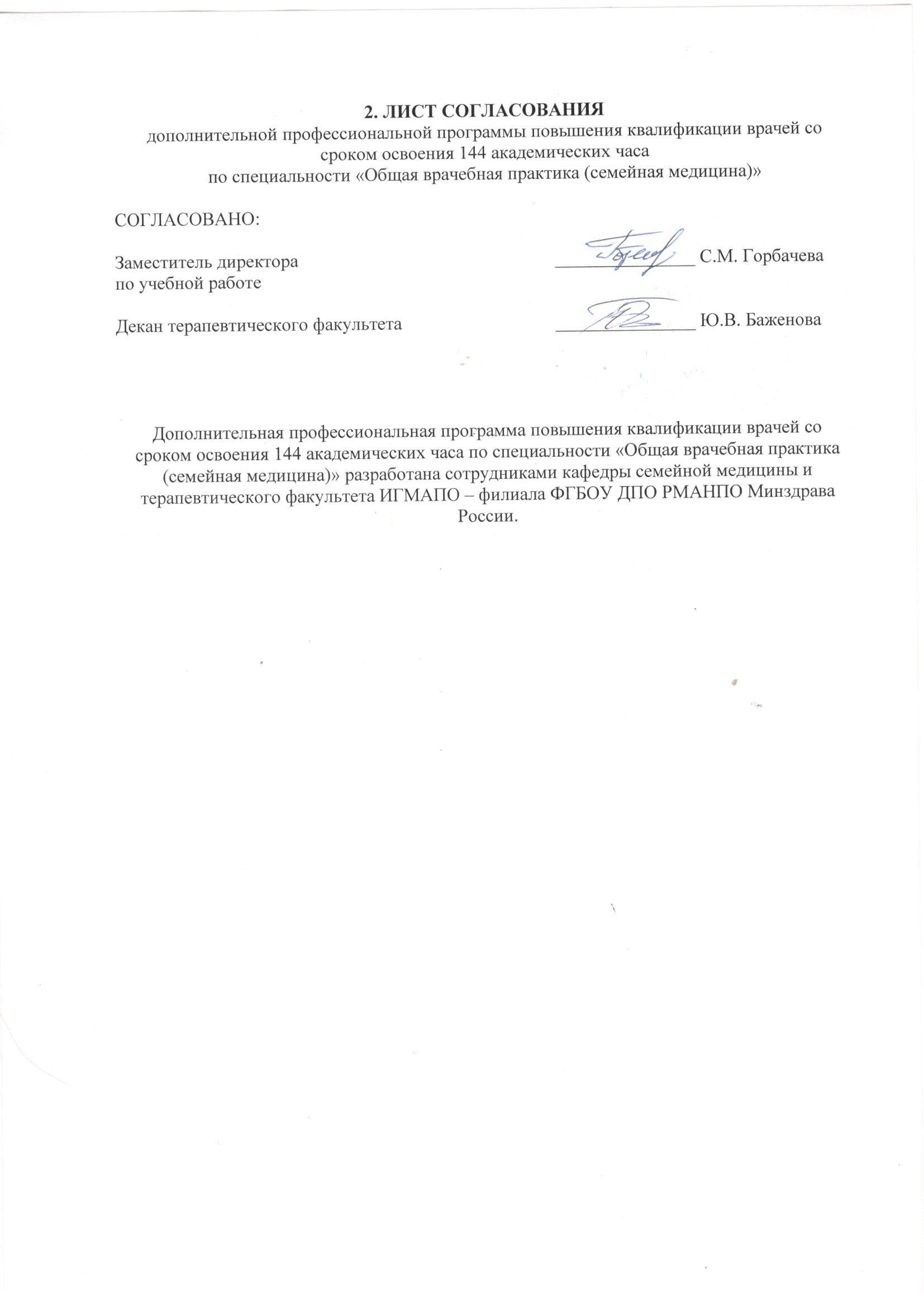 3. ЛИСТ ОБНОВЛЕНИЙ И АКТУАЛИЗАЦИИдополнительной профессиональной образовательной программы повышения квалификации врачей по специальности «Общая врачебная практика (семейная медицина)»срок обучения 144 академических часа4. СОСТАВ РАБОЧЕЙ ГРУППЫпо разработке дополнительной профессиональной образовательной программы повышения квалификации врачей по специальности «Общая врачебная практика (семейная медицина)»(срок обучения 144 академических часа)Общие положенияХарактеристика программыДополнительная профессиональная образовательная программа повышения квалификации врачей по специальности «Общая врачебная практика (семейная медицина)» со сроком освоения 144 академических часа (далее – Программа) сформирована в соответствии с требованиями профессионального стандарта специалистов в области общей врачебной практики (семейной медицины) (Проект Приказа Минтруда России "Об утверждении профессионального стандарта "Врач общей практики (семейный врач)" (по состоянию на 27.11.2018) (подготовлен Минтрудом России), Федеральным государственным образовательным стандартом Высшего образования (Приказ Министерства образования и науки Российской Федерации от 25.08.2014 № 1097 «Об утверждении федерального государственного образовательного стандарта высшего образования по специальности 31.08.54 Общая врачебная практика (семейная медицина) (уровень подготовки кадров высшей квалификации)» (зарегистрировано в Министерстве юстиции Российской Федерации 29.10.2014, регистрационный № 34506), Порядком оказания первичной медико-санитарной помощи взрослому населению (Приказ Минздравсоцразвития России от 15.05.2012 №543н (ред. От 27.03.2019) и реализуется в системе непрерывного медицинского образования.Программа разработана на основании квалификационных требований к медицинским работникам с высшим образованием по специальности «Общая врачебная практика (семейная медицина)»3, требований федерального государственного образовательного стандарта высшего образования.Содержание Программы построено в соответствии с модульным принципом, структурными единицами модулей являются разделы. Каждый раздел дисциплины подразделяется на темы, каждая тема – на элементы, каждый элемент – на подэлементы. Для удобства пользования Программой в учебном процессе каждая его структурная единица кодируется. На первом месте ставится код раздела дисциплины (например, 1), на втором – код темы (например, 1.1), далее – код элемента (например, 1.1.1), затем – код подэлемента (например, 1.1.1.1). Кодировка вносит определенный порядок в перечень вопросов, содержащихся в Программе, что, в свою очередь, позволяет кодировать оценочные материалы.Для формирования профессиональных компетенций, необходимых для оказания неотложной медицинской помощи и для формирования специальных профессиональных умений и навыков в программе отводятся часы на обучающий симуляционный курс (далее – ОСК). Обучающий симуляционный курс состоит из двух компонентов:1) ОСК, направленный на формирование общепрофессиональных умений и навыков;2) ОСК, направленный на формирование специальных профессиональных умений и навыков.Планируемые результаты обучения направлены на формирование профессиональных компетенций врача общей практики (семейного врача). В планируемых результатах отражается преемственность с профессиональными стандартами, квалификационной характеристикой должности врача общей практики (семейного врача) и требованиями соответствующих федеральных государственных образовательных стандартов высшего образования к результатам освоения образовательных программ.Учебный план с календарным учебным графиком определяет состав изучаемых дисциплин с указанием их трудоемкости, объема, последовательности и сроков изучения, устанавливает формы организации учебного процесса и их соотношение (лекции, обучающий симуляционный курс, семинарские и практические занятия), конкретизирует формы контроля знаний и умений обучающихся.Организационно-педагогические условия реализации Программы включают:а) учебно-методическую документацию и материалы по всем разделам (модулям) специальности;б) материально-техническую базу, обеспечивающую организацию всех видов занятий:- учебные аудитории, оснащенные материалами и оборудованием для проведения учебного процесса;- клиники в образовательных и научных организациях, клинические базы в медицинских организациях в зависимости от условий оказания медицинской помощи по профилю «Общая врачебная практика (семейная медицина)», соответствующие требованиям Порядка организации и осуществления образовательной деятельности по дополнительным профессиональным программам;в) кадровое обеспечение реализации Программы, соответствующее требованиям штатного расписания соответствующих образовательных и научных организаций, реализующих дополнительные профессиональные программы.Программа может реализовываться полностью или частично в форме стажировки. Стажировка осуществляется в целях изучения передового опыта, а также закрепления теоретических знаний, полученных при освоении Программы и приобретения практических навыков и умений для их эффективного использования при исполнении своих должностных обязанностей. Содержание стажировки определяется образовательными организациями, реализующими Программы, с учетом содержания Программы и предложений организаций, направляющих врачей общей практики (семейных врачей) на стажировку.При реализации Программы могут применяться различные образовательные технологии, в том числе дистанционные образовательные технологии и электронное обучение. Организация, осуществляющая обучение, вправе применять электронное обучение и дистанционные образовательные технологии при реализации Программы, за исключением практической подготовки обучающихся.Программа может реализовываться организацией, осуществляющей обучение, как самостоятельно, так и посредством сетевой формы.В Программе содержатся требования к аттестации обучающихся. Итоговая аттестация осуществляется посредством проведения экзамена и выявляет теоретическую и практическую подготовку обучающегося в соответствии с целями и содержанием Программы.Обучающийся допускается к итоговой аттестации после изучения Программы в объеме, предусмотренном учебным планом. Успешно прошедший итоговую аттестацию обучающийся получает документ о дополнительном профессиональном образовании – удостоверение о повышении квалификации.Характеристика профессиональной деятельности выпускников:область профессиональной деятельности - Общая врачебная практика (семейная медицина)Основная цель вида профессиональной деятельности: профилактика, диагностика, лечение заболеваний и (или) состояний, медицинская реабилитация, сохранение и укрепление здоровья амбулаторно и оказание помощи взрослому и детскому населению Обобщенные трудовые функции и (или) трудовые функции в соответствии с профессиональным стандартом.А Оказание медицинской помощи взрослому населениюA/01.8 «Проведение обследования пациентов с целью установления диагноза»; A/02.8 «Назначение лечения и контроль его эффективности и безопасности»; A/03.8 «Реализация и контроль эффективности медицинской реабилитации пациента, в том числе при реализации индивидуальных программ реабилитации или абилитации инвалидов, оценка способности пациента осуществлять трудовую деятельность»; A/04.8 Проведение и контроль эффективности мероприятий по профилактике и формированию здорового образа жизни и санитарно-гигиеническому просвещению населения;A/05.8 «Оказание медицинской помощи в экстренной и неотложной форме»; A/06.8 «Оказание паллиативной помощи амбулаторно»; A/07.8 «Оказание медицинской помощи взрослому населению по профилю «терапия» в дневном стационаре и стационарно (в условиях, обеспечивающих круглосуточное медицинское наблюдение и лечение)»; A/08.8 «Проведение анализа медико-статистической информации, ведение медицинской документации, организация деятельности находящегося в распоряжении медицинского персонала, использование информационных технологий и телемедицины»;В Оказание медицинской помощи семьям:В/01.8 «Оказание медицинской помощи женщинам амбулаторно»;В/02.8 «Оказание медицинской помощи детям амбулаторно»; В/03.8 «Использование принципов и методов медицинской психологии в работе с семьей».Вид программы: практикоориентированная.Трудоемкость освоения – 144 академических часа.Контингент обучающихся: врачи с высшим медицинским образованием по специальности «Общая врачебная практика (семейная медицина)».Актуальность программы и сфера применения слушателями полученных компетенций (профессиональных компетенций)Согласно ФЗ от 21 ноября 2011 г. № 323 «Об основах охраны здоровья граждан в Российской Федерации» существенная роль в трудовой деятельности врача общей практики (семейного врача) отводится профилактической работе, формированию здорового образа жизни у населения. Реформирование и модернизация здравоохранения Российской Федерации, требующие внедрения новых высокотехнологичных методов диагностики и лечения, развитие профессиональной компетенции и квалификации врача общей практики (семейного врача) определяют необходимость специальной подготовки, обеспечивающей правильную интерпретацию современных и новых методов диагностики и профилактического лечения с использованием современных достижений медико-биологических наук, данных доказательной медицины. Объем программы: _144_акад.часа трудоемкостиФорма обучения, режим и продолжительность занятийСтруктура ПрограммыЦель, задачи;планируемые результаты освоения Программы;учебный план;календарный учебный график;рабочие программы учебных модулей (дисциплин): «фундаментальные дисциплины»; «Специальные дисциплины»; «Смежные дисциплины»; «Обучающий симуляционный курс»;требования к итоговой аттестации обучающихся;организационно-педагогические условия реализации программы.Цель, задачиЦель  дополнительной профессиональной программы повышения квалификации врачей по специальности «Общая врачебная практика (семейная медицина)» (далее - Программа) заключается в совершенствовании профессиональных знаний и компетенций необходимых для профессиональной деятельности в рамках имеющейся квалификации.Задачи программы: обеспечение теоретической и практической подготовки врача общей практики (семейного врача) в областях: 01 Образование и наука (в сферах: дополнительного профессионального образования;02    Здравоохранение (в сфере общей врачебной практики (семейной медицины):оказание медицинской помощи взрослому населению; оказание медицинской помощи семьям);07 Административно-управленческая и офисная деятельность (в сфере здравоохранения).7. Планируемые результаты обучения2.1. Требования к планируемым результатам освоения Программы, обеспечиваемым учебными модулями:Характеристика универсальных и профессиональных компетенций Врача общей практики (семейного врача), подлежащих совершенствованиюПрограмма дополнительной профессиональной программы повышения квалификации врачей по специальности «Общая врачебная практика (семейная медицина)» устанавливает следующие профессиональные компетенции, требующие совершенствования  и индикаторы их достижения: 8. УЧЕБНЫЙ ПЛАНдополнительной профессиональной программы повышения квалификации врачей по специальности «Общая врачебная практика (семейная медицина)» (срок обучения 144 академических часа)Цель: совершенствование профессиональных знаний и компетенций необходимых для профессиональной деятельности в рамках имеющейся квалификации Контингент обучающихся: врачи общей практики (семейные врачи) Трудоемкость обучения: 144 акад. часа Режим занятий: 6 академических часов в день.Форма обучения: очная (с отрывом от работы) с применением дистанционных технологий9. Календарный учебный график10. Рабочие программы учебных модулейРабочая программа учебного модуля 1. «Фундаментальные дисциплины» Цель модуля: формирование профессиональной компетенции в диагностической деятельности (ПК-5; ПК-6) врача общей практики (семейного врача).Содержание рабочей программы учебного модуля 1Образовательные технологии: при организации освоения учебного модуля 1 «Фундаментальные дисциплины» используется совокупность технологий: интерактивные лекции с применением мультимедиа, учебные конференции, работа с кейсами, решение ситуационных задач, дистанционные образовательные технологии.Фонд оценочных средств: тестовые задания и задачи по проверке компетенций в диагностической и лечебной деятельности (ПК-5; ПК-6) врача общей практики (семейного врача).Форма промежуточной аттестации по модулю – не предусмотрена (на выбор образовательной организации).Рабочая программа учебного модуля 2 «Специальные дисциплины»Цель модуля: формирование профессиональной компетенции в профилактической деятельности (ПК-1; ПК-2; ПК-3; ПК-4), диагностической деятельности (ПК-5), лечебной деятельности (ПК-6), психолого-педагогической деятельности (ПК-7), организационно-управленческой деятельности (ПК-8; ПК-9; ПК-10) врача общей практики (семейного врача).Содержание рабочей программы учебного модуля 2Образовательные технологии: при организации освоения учебного модуля 2 «Специальные дисциплины» используется совокупность технологий: интерактивные лекции с применением мультимедиа, учебные конференции, работа с кейсами, решение ситуационных задач, дистанционные образовательные технологии.Фонд оценочных средств: тестовые задания и задачи по проверке компетенций в   профилактической деятельности (ПК-1; ПК-2; ПК-3; ПК-4), диагностической деятельности (ПК-5; ПК-6), психолого-педагогической деятельности (ПК-7), организационно-управленческой деятельности (ПК-8; ПК-9; ПК-10) врача общей практики (семейного врача).Форма промежуточной аттестации по модулю – не предусмотрена (на выбор образовательной организации).Рабочая программа учебного модуля 3. «Смежные дисциплины»Цель модуля: формирование профессиональной компетенции в   профилактической деятельности (ПК-1; ПК-2; ПК-3; ПК-4), диагностической деятельности (ПК-5), психолого-педагогической деятельности (ПК-7), организационно-управленческой деятельности (ПК-10) врача общей практики (семейного врача).Содержание рабочей программы учебного модуля 3Образовательные технологии: при организации освоения учебного модуля 3 «Смежные дисциплины» используется совокупность технологий: интерактивные лекции с применением мультимедиа, учебные конференции, работа с кейсами, решение ситуационных задач, дистанционные образовательные технологии.Фонд оценочных средств: тестовые задания и задачи по проверке компетенций в   профилактической деятельности (ПК-1; ПК-2; ПК-3; ПК-4), диагностической деятельности (ПК-5), психолого-педагогической деятельности (ПК-7), организационно-управленческой деятельности (ПК-10) врача общей практики (семейного врача).Форма промежуточной аттестации по модулю – не предусмотрена (на выбор образовательной организации).Рабочая программа учебного модуля 4. «Обучающий симуляционный курс» Цель модуля: формирование профессиональной компетенции в диагностической деятельности (ПК-5; ПК-6), организационно-управленческой деятельности (ПК-10) врача общей практики (семейного врача).Содержание рабочей программы учебного модуля 4Образовательные технологии: при организации освоения учебного модуля 4 «Обучающий симуляционный курс» используется совокупность технологий: интерактивные лекции с применением мультимедиа, учебные конференции, работа с кейсами, решение ситуационных задач, дистанционные образовательные технологии.Фонд оценочных средств: тестовые задания и задачи по проверке компетенций в диагностической деятельности (ПК-5; ПК-6), организационно-управленческой деятельности (ПК-10) врача общей практики (семейного врача).Форма промежуточной аттестации по модулю – не предусмотрена (на выбор образовательной организации).11. Организационно-педагогические условия1. При организации и проведении учебных занятий имеется учебно-методическая документация и материалы по всем разделам (модулям) специальности, соответствующая материально-техническая база, обеспечивающая организацию всех видов занятий. Кадровое обеспечение реализации Программы соответствует следующим требованиям: квалификация руководящих и научно-педагогических работников организации должна соответствовать квалификационным характеристикам, установленным в Едином квалификационном справочнике должностей руководителей, специалистов и служащих, в разделе «Квалификационные характеристики должностей руководителей и специалистов высшего профессионального и дополнительного профессионального образования», и профессиональным стандартам (при наличии).Доля научно-педагогических работников (в приведенных к целочисленным значениям ставок), имеющих образование, соответствующие профилю преподаваемой дисциплины (модуля), в общем числе научно-педагогических работников, реализующих Программу, составляет 70%.Доля научно-педагогических работников (в приведенных к целочисленным значениям ставок), имеющих ученую степень (в том числе ученую степень, присвоенную за рубежом и признаваемую в Российской Федерации) и (или) ученое звание (в том числе ученое звание, полученное за рубежом и признаваемое в Российской Федерации), в общем числе научно-педагогических работников, реализующих Программу, 100%.2. Основное внимание должно уделяется практическим занятиям. Приоритетным считаются разбор/обсуждение выбранной тактики и осуществленных действий при оказании помощи пациенту в конкретной ситуации. Предпочтение отдается активным методам обучения (разбор клинических случаев, обсуждение, ролевые игры). Этические и психологические вопросы интегрированы во все разделы Программы.3. С целью проведения оценки знаний используются различные методики, например, тестовые задания и клинические примеры, а также опросники для оценки отношения и профессиональных навыков.12. Формы аттестации7.1. Текущий контроль осуществляется в форме собеседования, проверки правильности формирования практических умений.7.2. Промежуточная аттестация по отдельным разделам Программы осуществляется в форме тестирования, собеседования, проверки практических умений и решения ситуационных задач.7.3. Итоговая аттестация по обучающей Программе проводится в форме экзамена и должна выявлять теоретическую и практическую подготовку врача-рентгенолога в соответствии с требованиями квалификационных характеристик и профессиональных стандартов.7.4. Обучающийся допускается к итоговой аттестации после изучения дисциплин в объеме, предусмотренном учебным планом.7.5. Обучающиеся, освоившие Программу и успешно прошедшие итоговую аттестацию, получают документ о дополнительном профессиональном образовании – диплом о профессиональной переподготовке. 13. Оценочные материалы1. Контрольные вопросы:1. Факторы риска, основные принципы здорового образа жизни.2. Цели и значимость профилактических медицинских осмотров и диспансеризации.3. Основные причины возникновения патологических процессов в организме.4. Национальный календарь профилактических прививок 5. Основные принципы и способы защиты населения при стихийных бедствиях и иных чрезвычайных ситуациях.6. Принципы организации медицинской помощи при чрезвычайных ситуациях.7. Показания и противопоказания к санаторно-курортному лечению.8. Основные методы рентгенологического исследования.9. Биологическое действие ионизирующего излучения.10. Механизм действия физиотерапевтических процедур.11. Основы рационального питания и принципы диетотерапии в общеврачебной практике.12. Дифференциальная диагностика одышки, бронхообструктивного синдрома, кашля, кровохарканья.13. Дифференциальный диагноз артралгий, боли в спине.14. Дифференциальная диагностика диспепсии.15. Неотложная помощь при гипертермии у детей.16. Особенности клинической фармакологии пожилого и старческого возраста.17. Дифференциальная диагностика острого живота.18. Психологические проблемы в подростковом возрасте.19. Методы обследования органа зрения.20. Симптом красного глаза.2. Задания, выявляющие практическую подготовку врача общей практики (семейного врача):1. Больная 46 лет жалуется на выраженное головокружение, резкую слабость. В течение 4 лет отмечает эпизодическое повышение АД. Около 1,5 часов назад после эмоциональной нагрузки появилась интенсивная головная боль,колющая боль в области сердца, в связи с чем приняла 10 мг нифедипина и таблетку нитроглицерина под язык. Через 10 минут состояние не улучшилось, приняла еще 2 таблетки нитроглицерина и 50 мг каптоприла.Через 1 час при резком подъеме с кровати был кратковременный обморок. Объективно: состояние средней тяжести, кожа бледна. При перкуссии границы сердца: левая - на 1 см кнаружи от левой среднеключичной линии, верхняя - в III межреберье, правая - по правому краю грудины.Аускультативно: в легких -дыхание везикулярное, хрипов нет. Тоны сердца приглушены, ритмичные, ЧСС 98 в 1 мин. Пульс 98 в 1 мин, слабого наполнения. АД - 70/40 мм рт.ст. Живот мягкий, безболезненный. Печень не увеличена. Отеков нет. На ЭКГ: ритм синусовый, ЧСС - 100 в 1 мин., признаки гипертрофии левого желудочка.Вопросы:1.Определите неотложное состояние.2.Окажите неотложную помощь3.Реабилитация и санаторно-курортное лечение больных гипертонической болезнью2. Больная 48 лет жалобы на нарастающее удушье, кашель с пенистой с примесью крови мокроты. Со слов больного 15 лет страдает пороком сердца. В последние 2-3 месяца состояние ухудшилось, беспокоит одышка при умеренной физической нагрузке, сухой кашель, появляющийся в положении лежа.Объективно: ортопноэ, акроцианоз. ЧДЦ - 28 в минуту, в дыхании участвует вспомогательная мускулатура. Перкуторно левая граница – по левой среднеключичной линии, верхняя - на 2-м ребре, правая - на 1,5 см кнаружи от правого края грудины. При аускультации выслушивается масса влажных разнокалиберных хрипов над всей поверхностью легких. Тоны сердца ритмичные, I тон усилен, на верхушке выслушивается диастолический шум с пресистолическим усилением, пульс 120 в мин., АД 140/80 мм рт.ст. Живот мягкий, безболезненный. Печень не увеличена. Периферических отеков нет.Вопросы:1.Определите неотложное состояние.2.Окажите неотложную помощь.3. Определите дальнейшую тактику ведения данной пациентки в рамках компетенции ВОП (СВ).3. Больной 54 лет, госпитализирован в кардиореанимационное отделение с выраженной одышкой. 3 года назад перенес инфаркт миокарда с зубцом Q, осложненный развитием аневризмы передней стенки левого желудочка. Объективно: цианоз кожи и слизистых оболочек, акроцианоз. Находится в положении ортопноэ. При перкуссии границы сердца: левая - на 2 см кнаружи от левой среднеключичной линии, верхняя - в III межреберье, правая - по правому краю грудины. Аускультативно выслушивается грубый систолический шум над верхушкой. ЧСС 110 в 1 мин. АД 170/100 мм рт.ст. Выявляется значительное притупление перкуторного звука в нижних отделах обоих легких, при аускультации выслушивается большое количествомелкопузырчатых хрипов над всей поверхностью легких. Печень увеличена на 4 см.Отеки нижних конечностей. ЭКГ без динамики.Вопросы:1.Определите неотложное состояние.2.Окажите неотложную помощь.3.Реабилитация пациента должна включать какие мероприятия?4. Определите дальнейшую тактику ведения данной пациентки в рамках компетенции ВОП (СВ).4. Пациент 50 лет обратился с жалобами на отек века левого глаза, болезненность и покраснение кожи и появление зудящих высыпаний в области левого века и лба, головную боль умеренной интенсивности в левой лобно-теменной области. Отек века с покраснением кожи появились остро 2 дня назад после сильного переохлаждения, сопровождались легким зудом. Вызвана скорая помощь: диагностирован «отек Квинке»,введено 60 мг преднизолона внутримышечно, хлоропирамин (супрастин) – без существенного улучшения. При осмотре врачом общей практики: Кожа левого века отечна, гиперемирована; определяются сгруппированные сливные везикулы на фоне отечной, гиперемированной кожи в области левого века, лба. Определяется гиперестезия кожи в зоне поражения. Конъюнктива левого глаза гиперемирована. Прием лекарственных препаратов, аллергические реакции в анамнезе отрицает.Вопросы:1. Предположительный диагноз.2. Явился ли диагноз «отек Квинке» ошибочным? 3. Правильным ли было назначение преднизолона врачом скорой помощи?4.  Какие документы, заполняемые в подобных случаях, используются при экспертизе качества медицинской помощи?5. Больной 42 лет, вернулся из Африки, где был в туристической поездке. Заболел остро. Среди полного здоровья, в 10 часов утра появился сильный озноб, который через 1 час сменился чувством жара, появилась головная боль, боли в мышцах, в пояснице, слабость,температура - 39,6°. Через 6-7 часов обильно пропотел, пришлось менять белье. Температура нормализовалась и через 48 часов, утром - вновь сильнейший озноб, затем повышение температуры до40°С, распространенные миалгии, головная боль, тошнота, слабость. К вечеру температура резко снизилась до 37°С с обильным потоотделением.При осмотре состояние удовлетворительное, температура 36,8°С, кожные покровы бледные, чистые, сыпи нет. Пульс - 80 ударов в 1 мин., ритмичный. Живот мягкий,безболезненный. Печень на 2 см ниже края реберной дуги, эластичная, чувствительная при пальпации. Селезенка на 3 см ниже края реберной дуги, болезненна, умеренно плотная. Стул и диурез без особенностей. Менингеального синдрома нет.Лабораторные данные: Кровь: Эр.-2,9х1012/л, Нв-120г/л, Лц.-3х109/л, П-6, С-42, Лм-42,Мон-8, СОЭ-14 мм/час. Моча: уд.вес-1012, Лц.-2-3 в п/зр.Вопросы:1. Предварительный диагноз?2. Какие сведения нужно выяснить из эпиданамнеза?3. Дифференцируемые заболевания?4. План обследования?5. Лечение, выписать рецепты?6. Тактика ВОП?6. Больная Н. 28 лет обратилась к врачу общей практики с жалобами на уплотнение в левой паховой области. Из анамнеза выяснили, что 6 месяцев назад оперирована амбулаторно: удалена небольших размеров опухоль розово-коричневого цвета на левой голени. Гистологического исследования не производилось. При осмотре голени виден послеоперационный рубец на передней поверхности длиной 3 см, мягкий, без признаков воспаления. Паховые лимфатические узлы слева плотные, малоподвижные, безболезненные. Кожа над ними не изменена. В других органах и тканях патологических изменений при клиническом обследовании не обнаружено.Вопросы: 1. Ваш предположительный диагноз?2. План уточняющей диагностики?3. Укажите диагностические и тактические ошибки предшествующего лечения?4. Тактика ФОП в ведении данной пациентки?7. Пациентка 20 лет жалуется на общую слабость, быструю утомляемость, частые “простудные” заболевания, выпадение волос, ломкость ногтей. Из анамнеза известно оналичии хронического гастродуоденита, гиперполименореи. При обследовании в клиническом анализе крови: Hb 102 г/л, ЦП – 0,78, микроцитоз, пойкилоцитоз, Leu –4,2x109/л, СОЭ – 19 мм/ч.Вопросы:1) Предположительный диагноз2) Определите необходимый объем лабораторного обследования для подтверждениядиагноза3) Определите тактику дальнейшего обследования и лечения.4) Дайте диетические рекомендации8. Причина вызова врача на дом к мужчине 45 лет — сильная боль в правой стопе. Выясняется, что накануне он был в гостях на дне рождения друга, где были шашлыки и красное вино в большом количестве. Боль началась внезапно около 6 ч утра илокализовалась преимущественно в области I—II плюснефаланговых суставов правойстопы. Кожа над суставом большого пальца резко гиперемирована, горячая на ощупь, отекраспространяется на соседние мягкие ткани, пальпация резко болезненна, движения иходьба практически невозможны. Беспокоит слабость, температура тела 37,6 0С, головнаяболь. Такое состояние возникло впервые в жизни.Вопросы: 1. Предположительный диагноз?2. Ваша диагностическая тактика — назначение?3. Какие мероприятия профилактического характера позволяют избегнуть подобных осложнений?4. Как часто пациент должен проходить диспансерный осмотр?5. Дайте рекомендации для купирования данного состояния и дальнейшей профилактики.9. У ребенка 1 года 7 мес возникли внезапный кашель, одышка, которая исчезла через 15 мин. Температура тела нормальная, ребенок активен; при аускультации легких слева в верхней доле свистящие хрипы на выдохе, перкуторно коробочный звук. Вопросы:1. Предположительный диагноз2.Какое необходимо дополнительное обследование?3. План ведения данного ребенка ВОП ?8.3. Тестовые задания:1. Выберите один правильный ответ.  Слабость, потливость, чувство голода, тремор конечностей наблюдается в начале развития комы ...:    а) уремической                                                               б) печеночной                                                                в) гипергликемической                                                        г) гипогликемической                                                     Ответ: г2. Выберите правильные ответы. Симптомы, характерные для коматозного состояния:    а) кратковременная потеря сознания                                           б) отсутствие реакции на внешние раздражители                                в) максимально расширенные зрачки                                            г) длительная потеря сознания                                                д) снижение рефлексов Ответ: б, г, д                                                   3.  Выберите один правильный ответ. Содержание глюкозы в крови натощак в норме (ммоль/л):    а ) 1,1 - 2,2                                                                 б) 3,3 -5,5                                                                  в) 6,6 - 8,8                                                                 г)  8,8 - 9,91                                                            Ответ:  б4. Выберите один правильный ответ. Препарат выбора для купирования приступа стенокардии:    а) анальгин                                                                  б) корвалол                                                                  в) нитроглицерин                                                             г) валидол                                                               Ответ:  в5. Выберите один правильный ответ. При синдроме артериальной гипертензии гипертрофируется:    а) правый желудочек                                                          б) левый желудочек                                                           в) левое и правое предсердие                                                 г) межжелудочковая перегородка                                           Ответ:  б6. Выберите один правильный ответ.  Поверхностную пальпацию живота проводят с целью определения:    а) напряжения мышц передней брюшной стенки                                   б) положения внутренних органов                                              в) размеров внутренних органов                                               г) симптома "головы Медузы"                                              Ответ: а7. Выберите один правильный ответ. Отеки почечного происхождения вначале появляются на:    а) ногах                                                                     б) пояснице                                                                  в) руках                                                                     г) лице                                                                  Ответ:  г8. Выберите один правильный ответ.  Относительная плотность мочи в общем анализе составляет:    а) 1018-1025                                                                 б) 1007-1010                                                                 в)1012-1015                                                                 г) 1030-1040                                                             Ответ: а14. ПРИЛОЖЕНИЯ:14.1. Кадровое обеспечение образовательного процесса14. Критерии оценивания образовательного процесса14.1  Критерии оценки при тестировании:Отлично – правильных ответов 90-100%.Хорошо – правильных ответов 80-89%. Удовлетворительно - правильных ответов 70-79%. Неудовлетворительно - правильных ответов 69% и менее.14.2  Критерии оценки ответов обучающихся при собеседовании:14.3 Критерии уровней подготовленности к решению  профессиональных задач:№ п/пНаименование документа1.Титульный лист2.Лист согласования программы3.Лист обновлений и актуализации программы4Состав рабочей группы5Общие положения6Цель, задачи программы7Планируемые результаты обучения8Учебный план9Календарный учебный график10Рабочие программы учебных модулей10.1Рабочая программа учебного модуля 1 «Фундаментальные дисциплины»10.2Рабочая программа учебного модуля 2 «Специальные дисциплины»10.3Рабочая программа учебного модуля 3 «Смежные дисциплины»10.4Рабочая программа учебного модуля «Обучающий симуляционный курс»11Организационно-педагогические условия12Формы аттестации13Оценочные материалы14Приложения14.1Кадровое обеспечение образовательного процесса14.2Критерии оценивания№Датавнесения измененийв программуХарактеризмененийДата и номер протокола утверждения документа на МС1Разработана дополнительная профессиональная образовательная программа повышения квалификации врачей по специальности «Общая врачебная практика (семейная медицина)», срок обучения 144 академических часа с комплектом контрольно-измерительных материалов13.10.2022, протокол №5№пп.Фамилия, имя, отчествоУченая степень, званиеЗанимаемая должностьМесто работыМеньшикова Лариса Васильевнад.м.н., профессорЗав. кафедрой семейной медицины ИГМАПО – филиал ФГБОУ ДПО Минздрава РоссииДац Людмила Сергеевнак.м.н.Ассистент, завуч кафедры семейной медициныИГМАПО – филиал ФГБОУ ДПО Минздрава РоссииПо методическим вопросамПо методическим вопросамПо методическим вопросамПо методическим вопросамПо методическим вопросамГорбачева Светлана Михайловнад.м.н., профессорЗам. директора по учебной работеИГМАПО – филиал ФГБОУ ДПО Минздрава РоссииБаженова Юлия Викторовнак.м.н., доцентДекан терапевтического факультетаИГМАПО – филиал ФГБОУ ДПО Минздрава РоссииГрафик обученияФорма обученияАкад. часов в деньДней в неделюОбщая продолжительность программы, месяцев (дней, недель)с отрывом от работы (очная) с применением дистанционных технологий66144 часа, 1 месяц(24 дня, 4 недели)Код и наименование универсальной компетенции (УК)УК-1 Готовность к абстрактному мышлению, анализу, синтезу УК-2.  Готовность к управлению коллективом, толерантно воспринимать социальные, этнические, конфессиональные и культурные различия УК-3.  Готовность к участию в педагогической деятельности по программам среднего и высшего медицинского образования или среднего и высшего фармацевтического образования, а также по дополнительным профессиональным программам для лиц, имеющих среднее профессиональное или высшее образование в порядке, установленном федеральным органом исполнительной власти, осуществляющим функции по выработке государственной политики и нормативно-правовому регулированию в сфере здравоохранения Код инаименование профессиональной компетенции (ПК)ПК−1. Готовность к осуществлению комплекса мероприятий, направленных на сохранение и укрепление здоровья и включающих в себя формирование здорового образа жизни, предупреждение возникновения и (или) распространения заболеваний, их раннюю диагностику, выявление причин и условий их возникновения и развития, а также направленных на устранение вредного влияния на здоровье человека факторов среды его обитанияПК − 2. Готовность к проведению профилактических медицинских осмотров, диспансеризации и осуществлению диспансерного наблюдения за различными категориями пациентовПК−3. Готовность к проведению противоэпидемических мероприятий, организации защиты населения в очагах особо опасных инфекций, при ухудшении радиационной обстановки, стихийных бедствиях и иных чрезвычайных ситуациях.ПК-4. Готовность к применению социально-гигиенических методик сбора и медико-статистического анализа информации о показателях здоровья взрослых и детейПК-5. Готовность к определению у пациентов патологических состояний, симптомов и синдромов заболеваний и нозологических форм в соответствии с учетом Международной статистической классификацией болезней и проблем, связанных со здоровьемПК−6. Готовность к ведению и лечению пациентов, нуждающихся в оказании медицинской помощи в рамках общей врачебной практики (семейной медицины).ПК-7. Готовность к формированию у населения, пациентов и членов их семей мотивации, направленной на сохранение и укрепление своего здоровья и здоровья окружающихПК-8. Готовность к применению основных принципов организации и управления в сфере охраны здоровья граждан, в медицинских организациях и их структурных подразделенияхПК-9. Готовность к участию в оценке качества оказания медицинской помощиПК-10. Готовность к организации медицинской помощи при чрезвычайных ситуациях, в том числе медицинской эвакуацииКатегория профессио-нальных компетенцийКод и наименование профессиональной компетенцииКод и наименование индикатора достижения профессиональной компетенцииОказание медицинской помощи взрослому населениюПК-1. Проведение обследования пациентов с целью установления диагнозаПК-1.1 Сбор жалоб, анамнеза жизни, анамнеза болезни у пациента (его законного представителя). ПК-1.2 Объективное клиническое обследование пациентов по системам и органам (осмотр, пальпация, перкуссия, аускультация), выявление физиологических и патологических симптомов и синдромовПК-1.3 Формулирование предварительного диагноза и составление плана лабораторных, инструментальных и дополнительных методов обследований пациентовПК-1.4 Применение медицинских изделий, специального инструментария, оборудования, диагностических тестов  для диагностики заболеваний/состояний в соответствии с действующими порядками оказания медицинской помощи, клиническими рекомендациями (протоколами лечения) по вопросам оказания медицинской помощи, с учетом стандартов медицинской помощиПК-1.5 Направление пациентов на госпитализацию и консультацию к врачам-специалистам для проведения специальных методов диагностикиПК-1.6 Установление окончательного диагноза с учетом действующей международной статистической классификации болезней и проблем, связанных со здоровьем (далее МКБ).Оказание медицинской помощи взрослому населениюПК-2. Назначение лечения и контроль его эффективности и безопасностиПК-2.1 Разработка плана лечения пациентов и индивидуализированный подход к лечению заболеваний/состояний  наиболее часто встречающиеся  в работе врача общей практики с учетом диагноза, пола, конкретной клинической ситуации, индивидуально-психологических и семейных аспектов в соответствии с действующими порядками оказания медицинской помощи, клиническими рекомендациями (протоколами лечения) по вопросам оказания медицинской помощи, с учетом стандартов медицинской помощи.ПК-2.2 Назначение лекарственных средств, медицинских изделий и лечебного питания пациентам при острых и хронических распространенных заболеваниях/состояниях с учетом конкретной клинической ситуации, индивидуально-психологических и семейных аспектов проблем в соответствии с действующими порядками оказания медицинской помощи, клиническими рекомендациями (протоколами лечения) по вопросам оказания медицинской помощи, с учетом стандартов медицинской помощи. ПК-2.3 Назначение физиотерапевтических методов, лечебной физкультуры, массажа и иных методов терапии пациентам при заболеваниях/состояниях  с учетом конкретной клинической ситуации, индивидуально-психологических и семейных аспектов проблем в соответствии с действующими порядками оказания медицинской помощи, клиническими рекомендациями (протоколами лечения) по вопросам оказания медицинской помощи, с учетом стандартов медицинской.ПК-2.4 Направление пациентов на консультацию к врачам-специалистам поликлиник и стационаров для назначения медикаментозной и немедикаментозной терапии с учетом конкретной клинической ситуации, индивидуально-психологических и семейных аспектов проблем в соответствии с действующими порядками оказания медицинской помощи, клиническими рекомендациями (протоколами лечения) по вопросам оказания медицинской помощи, с учетом стандартов медицинской помощи.ПК-2.5 По показаниям для интенсивного лечения направление пациентов в круглосуточный стационар.ПК-2.6 Лечение больных амбулаторно, в том числе на дому; в дневном стационаре, развернутого при амбулатории и поликлинике.ПК-2.7 Оценка эффективности и безопасности применения лекарственных средств, медицинских изделий и лечебного питания у пациентов при заболеваниях/ состояниях. ПК-2.8 Предотвращение и лечение осложнений, побочных действий, нежелательных реакций, в том числе серьезных и непредвиденных, возникших в результате диагностических или лечебных манипуляций, применения лекарственных средств и (или) медицинских изделий, лечебного питания.Оказание медицинской помощи взрослому населениюПК-3. Реализация и контроль эффективности медицинской реабилитации пациента, в том числе при реализации индивидуальных программ реабилитации или абилитации инвалидов, оценка способности пациента осуществлять трудовую деятельностьПК-3.1 Проведение экспертизы временной нетрудоспособности и работа в составе врачебной комиссии, осуществляющей экспертизу временной нетрудоспособности.ПК-3.2 Подготовка необходимой медицинской документации для осуществления медико-социальной экспертизы в федеральных государственных учреждениях медико-социальной экспертизы.ПК-3.3 Выявление пациентов, нуждающихся в индивидуальных реабилитационных программ-мах, проводимых в амбулаторных условиях.ПК-3.4 Выполнение мероприятий медицинской реабилитации пациента, в том числе при реализации индивидуальной программы реабилитации или абилитации инвалидов в амбулаторных условиях, в условиях дневного стационара, дистанционно или на дому, в соответствии с действующими порядками оказания медицинской помощи, клиническими рекомендациями (протоколами лечения) по вопросам оказания медицинской помощи, с учетом стандартов медицинской помощи. ПК-3.5 Направление пациента, нуждающегося в медицинской реабилитации, к врачам-специалистам для назначения и проведения мероприятий медицинской реабилитации, санаторно-курортного лечения, в том числе при реализации индивидуальной программы реабилитации или абилитации инвалидов, в соответствии с действующими порядками оказания медицинской помощи, клиническими рекомендациями (протоколами лечения) по вопросам оказания медицинской помощи, с учетом стандартов медицинской помощи.ПК-3.6 Оценка эффективности и безопасности мероприятий медицинской реабилитации паци-ента в соответствии с действующими порядками оказания медицинской помощи, клиническими рекомендациями (протоколами лечения) по вопросам оказания медицинской помощи, с учетом стандартов медицинской помощи.ПК-3.7 Проведение профилактических мероприятий по предупреждению возникновения наиболее часто встречающихся осложнений (пролежни, тромбоэмболические осложнения и другие осложнения) у пациентов с ограниченными двигательными возможностями.ПК-3.8 Мотивирование пациента и его родственников на активное участие в реабилитации и абилитации.ПК-3.9 Направление пациента, имеющего стойкое нарушение функций организма, обусловленное заболеваниями, последствиями травм или дефектами, на медико-социальную экспертизу.Оказание медицинской помощи взрослому населениюПК-4. Проведение и контроль эффективности мероприятий по профилактике и формированию здорового образа жизни и санитарно-гигиеническому просвещению населенияПК-4.1 Организация и проведение  медицинских осмотров с учетом возраста, состояния здоровья, профессии в соответствии с действующими нормативными правовыми актами и иными документами.ПК-4.2 Организация и контроль проведения иммунопрофилактики инфекционных заболева-ний, в соответствии с действующими порядками оказания медицинской помощи, клиническими рекомендациями (протоколами лечения) по вопросам оказания медицинской помощи, с учетом стандартов медицинской помощи.ПК-4.3 Проведение диспансеризации и скрининга взрослого населения с целью раннего выявления хронических неинфекционных и других заболеваний, основных факторов риска их развития в соответствии с действующими нормативными правовыми актами и иными документами ПК-4.4 Проведение диспансерного наблюдения за пациентами с выявленными хроническими неинфекционными заболеваниями и другими заболеваниямиПК-4.5 Назначение профилактических меропри-ятий пациентам с учетом факторов риска в соответствии с действующими порядками оказания медицинской помощи, клиническими рекомендациями (протоколами лечения) по вопросам оказания медицинской помощи, с учетом стандартов медицинской помощиПК-4.6 Определение медицинских показаний к введению ограничительных мероприятий (карантина) и показаний для направления к врачу-специалисту при возникновении инфекционных (паразитарных) болезней.ПК-4.7 Оформление и направление в территориальный  орган Федеральной службы по надзору в сфере защиты прав потребителей и благополучия человека экстренного извещения при выявлении инфекционного или профессионального заболевания.ПК-4.8 Проведение противоэпидемических мероприятий в случае возникновения очага инфекции, в том числе карантинных мероприятий  при выявлении особо опасных (карантинных) инфекционных заболеваний.ПК-4.9 Контроль за проведением  профи-лактических мероприятий по формированию здорового образа жизни, и санитарно-гигиеническому просвещению населения и оценка эффективности профилактической работы с пациентами.ПК-4.10 Консультирование и разработка индивидуальных программ здорового образа жизни, включая программы здорового питания, физической активности, преодоления стресса, снижения потребления алкоголя и табака, предупреждения и борьбы с немедицинским потреблением наркотических средств и психотропных веществ.ПК-11 Осуществление санитарно-гигиенического просвещения населения и обучение пациентов с целью повышения грамотности в вопросах здоровья.Оказание медицинской помощи взрослому населениюПК-5. Оказание медицинской помощи в экстренной и неотложной формеПК-5.1 Проведение обследования пациентов разного возраста с заболеваниями и/или состояниями, требующими оказания экстренной и неотложной помощи с целью установления нозологического или синдромального диагноза в соответствии с действующими порядками оказания медицинской помощи, клиническими рекомендациями (протоколами лечения) по вопросам оказания медицинской помощи, с учетом стандартов медицинской помощи. ПК-5.2 Назначение лечения пациентам разного возраста с заболеваниями и/или состояниями, требующими оказания медицинской помощи в экстренной и неотложной форме в соответствии с действующими порядками оказания медицинской помощи, клиническими рекомендациями (протоколами лечения) по вопросам оказания медицинской помощи, с учетом стандартов медицинской помощи.ПК-5.3 Проведение профилактических мероприятий, санитарно-просветительной работы по предупреждению заболеваний и/или состояний, требующих оказания медицинской помощи в экстренной и неотложной форме; контроль их эффективности.ПК-5.4 Проведение анализа медико-статистической информации  и организация деятельности подчиненного медицинского персонала по оказанию медицинской помощи в экстренной и неотложной форме.ПК-5.5 Оценка безопасности пациента, медицинского персонала и личной безопасности врача при оказании помощи пациенту.ПК -5.6 Применение специального инстру-ментария, оборудования, диагностических экспресс-тестов  для диагностики и лечения угрожающего жизни состояния / заболевания в соответствии с действующими порядками оказания медицинской помощи, клиническими рекомендациями (протоколами лечения) по вопросам оказания медицинской помощи, с учетом стандартов медицинской помощи.ПК-5.7 Проведение сердечно-легочной реанимации и дефибрилляции при остановке сердечной деятельности у взрослых и детей.Оказание медицинской помощи взрослому населениюПК-6. Оказание паллиативной помощи амбулаторноПК-6.1 Оказание взрослым пациентам паллиативной помощи амбулаторно. ПК-6.2 Проведение обследования  пациентов  терминальной стадии болезниПК-6.3 Постановка диагноза и назначение обследования, лечения и паллиативного ухода, при необходимости согласование с врачом  специалистом по паллиативной медицине.ПК-6.4 Осуществление контроля боли, других тягостных симптомов заболевания и приема пациентом назначенных лекарственных средств.ПК-6.5 Назначение адекватного обезболивания и купирования других симптомов и синдромов, при необходимости с привлечением врача специалиста по паллиативной медицине.ПК-6.6 Динамическое наблюдение за паци-ентами, нуждающимися в оказании паллиа-тивной медицинской помощи амбулаторно.ПК-6.7 Организация консультаций пациентов врачом-специалистом по профилю основного заболевания и врачами других специальностей.ПК-6.8 По показаниям направление пациентов  в медицинскую организацию, оказывающую паллиативную медицинскую помощь в стационарных условиях.ПК-6.9 Обучение пациентов, их родственников и лиц, осуществляющих уход, навыкам ухода.ПК-6.10 Проведение медицинских мероприятий в связи со смертью пациента.ПК-6.11 Оказание родственникам психоло-гической поддержки в период переживания утраты.ПК-6.12 Ведение медицинской документации.Оказание медицинской помощи взрослому населениюПК -7. Оказание медицинской помощи взрослому населению по профилю «терапия» в дневном стационаре и стационарно (в условиях, обеспечивающих круглосуточное медицинское наблюдение и лечение) ПК-7.1 Ведение взрослых пациентов по профилю «терапия» в дневном стационаре и стационарно (в условиях, обеспечивающих круглосуточное медицинское наблюдение и лечение), используя современные методы диагностики, профилактики, лечения и последующей реабилитации пациентаПК-7.2 Определение тактики ведения больного, разработка плана обследования, выбор методов и объема обследования для установления в самые короткие сроки достоверного и полного диагноза заболевания.ПК-7.3 Проведение дифференциального диагноза. Формулировка предварительного и заключительного основного и сопутствующих заболеваний и их осложнений.ПК-7.4 Назначение лекарственных средств, медицинских изделий и лечебного питания пациентам на основе установленного диагноза и состояния больного, с учетом показаний и противопоказаний, в соответствии с действующими порядками оказания медицинской помощи, клиническими рекомендациями (протоколами лечения) по вопросам оказания медицинской помощи, с учетом стандартов медицинской помощи.ПК-7.5 Проведение ежедневного осмотра больного в стационаре с записью в истории болезни. В зависимости от тяжести состояния пациента проведение осмотра по необходимости с последующей записью в историю болезни.ПК-7.6 Привлечение врачей-специалистов для проведения специальных методов диагностики и лечения, консилиумаПК-7.7 Оказание экстренной и неотложной помощи пациентам стационарно в условиях круглосуточного наблюдения.ПК-7.8 Осуществление оценки эффективности проводимого лечения и его коррекция при наличии медицинских показаний.ПК-7.9 Профилактическое консультирование пациента, направленное на выполнение рекомендаций, предупреждение острых и обострения хронических заболеваний.ПК-7.10 Консультирование врачей подразде-лений медицинской организации по своей специальности.ПК-7.11 Руководство средним и младшим  медицинским персоналом отделения.ПК-7.12 Проводить сбор жалоб, анамнеза жизни, анамнеза болезни у пациента (его законного представителя) и анализировать полученную информацию.ПК-7.13 Проводить объективный осмотр паци-ента с заболеваниями по профилю «терапия».ПК-7.14 Проводить диагностические процеду-ры, манипуляции пациентам,  интерпретировать их результаты  в соответствии с действующими порядками оказания медицинской помощи, клиническими рекомендациями (протоколами лечения) по вопросам оказания медицинской помощи, с учетом стандартов медицинской помощи: измерение артериального давления, регистрация и анализ ЭКГ, спирометрии, пикфлоуметрии, пульсоксиметрии, рентгено-грамм; ректоскопия, взятие и приготовление мазков, материала для цитологического, бактериологического исследования крови, мочи, кала, мокроты; интерпретация лабораторных, инструментальных и лучевых методов исследования (данных ультразвукового иссле-дования и компьютерной томографии); прове-дение ректоскопии, ЭКГ проб с физической нагрузкой (велоэргометрия), холтеровского мониторирования, суточного мониторирования АД.ПК-7.15 Проведение дифференциального диагноза симптомов, синдромов и заболеваний. Формулирование диагноза (основного, сопутствующего и осложнений) с учетом МКБ.ПК-7.16 Проводить лечебные процедуры, манипуляции пациентам в соответствии с действующими порядками оказания медицин-ской помощи, клиническими рекомендациями (протоколами лечения) по вопросам оказания медицинской помощи, с учетом стандартов медицинской помощи:- переливание крови и кровезаменителей: все виды инъекций (подкожные, внутримышечные, внутривенные, постановка периферического катетера в вены конечностей); капельное и струйное введение лекарств и кровезаме-нителей, сывороток; определение индивиду-альной и биологической совместимости крови; определение годности крови к переливанию гемотрансфузия; катетеризация мочевого пузыря мягким эластическим катетером; промы-вание кишечника (очистительные клизмы); постановка лечебных клизм; применение ингаляторов, спейсеров и небулайзеров, пунк-ция брюшной полости при асците, пункция полости суставов, плевральная пункция, дренирование плевральной полости при напряженном пневмотораксе с использованием манипуляционных игл, определение индивиду-альной и биологической совместимости крови, определение годности крови к переливанию, гемотрансфузия, новокаиновые блокады при болевых синдромах.ПК-7.17 Осуществлять контроль за правиль-ностью проведения диагностических и лечебных процедур, эксплуатацией оборудо-вания и аппаратуры, инструментария, лекарственных препаратов, реактивов.ПК-7.18 Проводить базовую и расширенную сердечно-легочную реанимацию и дефибрил-ляцию, методы очистки верхних дыхательных путей при аспирации жидкости в условиях дневного и круглосуточного стационара.ПК-7.19 Проводить мониторинг эффективности лечебных мероприятий, их коррекцию в зависимости от особенностей течения заболевания.ПК-7.20 Обосновывать необходимость направ-ления пациента на консультации к врачам-специалистам и интерпретировать их результаты.ПК-7.21 Проводить профилактику внутриболь-ничных инфекций. Соблюдать СанПиН в медицинской организации.ПК-7.22 Ведение медицинской документации.ПК-23 Консультировать пациента (его законных представителей) по выполнению рекомендаций, предупреждению острых и обострению хронических заболеваний.ПК-8 Проведение анализа медико-статистической информации, ведение медицинской документации, организация деятельности находящегося в распоряжении медицинского персонала, использование информационных  технологий и телемедициныПК-8.1 Составление плана и отчета о своей работе, проведение анализа этой работыПК-8.2 Ведение медицинской документации, в том числе в электронном виде.ПК-8.3 Проведение противоэпидемических мероприятий в случае возникновения очага инфекции.ПК-8.4 Руководство и контроль выполнения должностных обязанностей находящегося в распоряжении медицинского персонала.ПК-8.5 Участие в обеспечении внутреннего  контроля качества  и безопасности медицинской деятельности, проведение внутреннего аудита в общей врачебной практике.ПК-8.6 Использование информационных систем и информационно-телекоммуникационной сети «Интернет».ПК-8.7 Использование мобильных телемедицин-ских комплексов для дистанционного биомониторинга.ПК-8.8 Использование в работе  персональных данных пациентов и сведений, составляющих врачебную тайну.ПК-8.9 Проведение анализа основных медико-статистических показателей (заболеваемости, инвалидности, смертности и др.) населения обслуживаемой территории.ПК-8.10 Организация диагностической и лечебной работы в амбулаторных условиях, на дому, в дневном и круглосуточном стационаре.ПК-8.11 Организация госпитализации в стационар.ПК-8.12 Принятие решений в конкретной клинической ситуации на основе доказательной медицины.ПК-8.13 Дистанционное консультирование пациентов по телефону, с использованием сети Интернет.Оказание медицинской помощи семьямПК-9 Оказание медицинской помощи женщинам амбулаторноПК-9.1 Оказание амбулаторной медицинской помощи здоровым, беременным и женщинам разного возраста с заболеваниями женской половой сферы, включая диагностику, лечение, профилактику и реабилитацию, в соответствии с действующими порядками оказания медицинской помощи, клиническими рекомендациями (протоколами лечения) по вопросам оказания медицинской помощи, с учетом стандартов медицинской помощиПК-9.2 Сбор жалоб, анамнеза и проведение обследования репродуктивной сферы у беременных, здоровых и больных женщин,  в соответствии с действующими порядками оказания медицинской помощи, клиническими рекомендациями (протоколами лечения) по вопросам оказания медицинской помощи, с учетом стандартов медицинской помощиПК-9.3 Применение медицинских изделий, лабораторных, инструментальных и дополнительных методов исследования для диагностики и дифференциальной диагностики симптомов/синдромов/заболеваний у беремен-ных и женщин в разные возрастные периоды в соответствии с действующими порядками оказания медицинской помощи, клиническими рекомендациями (протоколами лечения) по вопросам оказания медицинской помощи, с учетом стандартов медицинской помощиПК-9.4 Лечение беременных, женщин с заболеваниями репродуктивной сферы в разные возрастные периоды с применением медицин-ских изделий, лекарственных средств, физиоте-рапевтических методов и лечебного питания в соответствии с действующими порядками оказания медицинской помощи, клиническими рекомендациями (протоколами лечения) по вопросам оказания медицинской помощи, с учетом стандартов медицинской помощи.ПК-9.5 Профилактика наиболее часто встречающихся заболеваний/состояний у беременных и женщин с заболеваниями репродуктивной сферы.ПК-9.6 Оказание медицинской помощи беременным, родильницам и женщинам с гинекологическими заболеваниями при экстренных и неотложных состояниях  амбулаторно в соответствии с действующими порядками оказания медицинской помощи, клиническими рекомендациями (протоколами лечения) по вопросам оказания медицинской помощи в экстренной и неотложной форме, с учетом стандартов медицинской помощи.ПК-9.7 Раннее выявление онкологических заболеваний репродуктивной сферы.ПК-9.8 Оказание паллиативной медицинской помощи женщинам с заболеваниями репродуктивной сферы амбулаторно и на дому в соответствии с действующими порядками оказания медицинской помощи, клиническими рекомендациями (протоколами лечения) по вопросам оказания медицинской помощи, с учетом стандартов медицинской помощи.ПК-9.9 Осуществление постановки предварительного и заключительного основного диагноза, сопутствующих заболеваний и их осложнений с учетом действующей МКБ.ПК-10 Оказание медицинской помощи детям амбулаторноПК-10.1 Оказание многопрофильной амбулаторной медицинской помощи детям разных возрастных периодов: в неонатальный период (период новорожденности); первого года жизни; старше 1-го года жизни, включая ранний (преддошкольный возраст), дошкольный возраст, младший, средний и старший школьный – подростковый возраст в соответствии с действующими порядками оказания медицинской помощи, клиническими рекомендациями (протоколами лечения) по вопросам оказания медицинской помощи детям, с учетом стандартов медицинской помощиПК-10.2 Сбор жалоб, анамнеза настоящего заболевания, анамнеза  жизни, перенесенных заболеваниях и профилактических прививках у ребенка (его законного представителя)ПК-10.3 Объективное клиническое обследование детей разных возрастных периодов по системам и органам (осмотр, пальпация, перкуссия, аускультация), выявление физиологических и патологических симптомов и синдромовПК-10.4 Направление детей на консультацию к врачам-специалистам и госпитализацию в соответствии с действующими порядками оказания медицинской помощи, клиническими рекомендациями (протоколами лечения) по вопросам оказания медицинской помощи детям, с учетом стандартов медицинской помощиПК-10.5 Применение медицинских изделий, лабораторных, инструментальных и дополнительных методов исследования для диагностики и дифференциальной диагностики симптомов/синдромов/заболеваний у детей в разные возрастные периоды с учетом состояния здоровья членов семьи в соответствии с действующими порядками оказания медицинской помощи, клиническими рекомендациями (протоколами лечения) по вопросам оказания медицинской помощи детям, с учетом стандартов медицинской помощи.ПК-10.6 Постановка предварительного и заключительного основного диагноза, сопутствующих заболеваний и их осложнений с учетом МКБ.ПК-10.7 Лечение детей с применением медицинских изделий, лекарственных средств, физиотерапевтических методов и лечебного питания с учетом состояния здоровья членов семьи в соответствии с действующими порядками оказания медицинской помощи, клиническими рекомендациями (протоколами лечения) по вопросам оказания медицинской помощи детям, с учетом стандартов медицинской помощи.ПК-10.8 Оценка эффективности и безопасности медикаментозной и немедикаментозной терапии у детей.ПК-10.9 Формирование у детей, их родителей (законных представителей) и лиц, осуществляющих за ними уход, приверженности лечению.ПК-10.10 Продвижение здоровья и профилактика наиболее часто встречающихся заболеваний/состояний у детей, с учетом состояния здоровья членов семьи.ПК-10.11 Организация и проведение профилактических мероприятий детям: медицинских осмотров, вакцинопрофилактики, диспансерного наблюдения, санитарно-противоэпидемических (профилактических) в очаге инфекции, в том числе, санитарно-просветительной работы, включая родителей (законных представителей) и лиц, осуществляющих уход за детьми.ПК-10.12 Проведение реабилитации и абилитации детей инвалидов амбулаторно, в дневном стационаре, дистанционно или на дому, в соответствии с действующими порядками оказания медицинской помощи, клиническими рекомендациями (протоколами лечения) по вопросам оказания медицинской помощи детям, с учетом стандартов медицинской помощи.ПК-10.13 Оказание медицинской помощи детям при экстренных и неотложных состояниях  амбулаторно в соответствии с действующими порядками оказания медицинской помощи, клиническими рекомендациями (протоколами лечения) по вопросам оказания медицинской помощи детям в экстренной и неотложной форме, с учетом стандартов медицинской помощи. ПК-10.14 Оказание паллиативной медицинской помощи детям амбулаторно в соответствии с действующими порядками оказания медицин-ской помощи, клиническими рекомендациями (протоколами лечения) по вопросам оказания медицинской помощи детям, с учетом стандартов медицинской помощи.ПК-10.15 Оказание психосоциальной помощи детям.ПК-11 Использование принципов и методов медицинской психологии в работе с семьейПК-11.1 Использование принципов и методов медицинской психологии в работе с пациентом (его законным представителем).ПК-11.2 Установление взаимоотношений с пациентом и членами его семьи на основе этических и юридических норм.ПК-11.3 Консультирование пациентов разного возраста (его законных представителей) по вопросам, связанным со здоровьем, сообщением плохих новостейПК-11.4 Использование в работе с пациентом личностно-ориентированного подхода.ПК-11.5 Установление эффективных взаимоотношений с коллегами.ПК-11.6 Предупреждение, выявление и решение личных этических и психологических проблем, связанных с оказанием медицинской помощи пациентам.ПК-11.7 Выявление причин и предупреждение жалоб пациентов.КодНаименование разделов модулейВсего часовВ том числеВ том числеВ том числеВ том числеФорма контроляКодНаименование разделов модулейВсего часовлекцииОСКПЗ, СЗ, ЛЗДОФорма контроляРабочая программа учебного модуля 1                                                                              «Фундаментальные дисциплины» Рабочая программа учебного модуля 1                                                                              «Фундаментальные дисциплины» Рабочая программа учебного модуля 1                                                                              «Фундаментальные дисциплины» Рабочая программа учебного модуля 1                                                                              «Фундаментальные дисциплины» Рабочая программа учебного модуля 1                                                                              «Фундаментальные дисциплины» Рабочая программа учебного модуля 1                                                                              «Фундаментальные дисциплины» Рабочая программа учебного модуля 1                                                                              «Фундаментальные дисциплины» Рабочая программа учебного модуля 1                                                                              «Фундаментальные дисциплины» 1.1Клиническая патофизиология2-–-2ТК1.2Клиническая иммунология 2––2Т/К1.3Клиническая фармакология2––2Т/КРабочая программа учебного модуля 2 «Специальные дисциплины»Рабочая программа учебного модуля 2 «Специальные дисциплины»Рабочая программа учебного модуля 2 «Специальные дисциплины»Рабочая программа учебного модуля 2 «Специальные дисциплины»Рабочая программа учебного модуля 2 «Специальные дисциплины»Рабочая программа учебного модуля 2 «Специальные дисциплины»Рабочая программа учебного модуля 2 «Специальные дисциплины»Рабочая программа учебного модуля 2 «Специальные дисциплины»2.1Основы организации помощи населению по принципу общеврачебной практики (семейной медицины)42–2Т/К2.2Методы диагностики 4–4Т/К2.3Внутренние болезни268–18Т/К2.4Гериатрия и геронтология62–4Т/К2.5Хирургия1028Т/К2.6Педиатрия16610Т/К2.7Акушерство и гинекология1046Т/К2.8Неврология62-4Т/К2.9Психиатрия2-–2Т/К2.10Профпатология2-–-2Т/К2.11Отоларингология62–4Т/К2.12Офтальмология62–4Т/К2.13Дерматовенерология2-–2Т/К2.14Стоматология2-–2Т/К2.15Инфекционные болезни62-4Т/КРабочая программа учебного модуля 3                                                                                    «Смежные дисциплины» Рабочая программа учебного модуля 3                                                                                    «Смежные дисциплины» Рабочая программа учебного модуля 3                                                                                    «Смежные дисциплины» Рабочая программа учебного модуля 3                                                                                    «Смежные дисциплины» Рабочая программа учебного модуля 3                                                                                    «Смежные дисциплины» Рабочая программа учебного модуля 3                                                                                    «Смежные дисциплины» Рабочая программа учебного модуля 3                                                                                    «Смежные дисциплины» Рабочая программа учебного модуля 3                                                                                    «Смежные дисциплины» 3.1Онкология31–2Т/К3.2Медицина катастроф31–2Т/К3.3ВИЧ31–2Т/К3.4Фтизиатрия31–2Т/КРабочая программа учебного модуля 4«Обучающий симуляционный курс»Рабочая программа учебного модуля 4«Обучающий симуляционный курс»Рабочая программа учебного модуля 4«Обучающий симуляционный курс»Рабочая программа учебного модуля 4«Обучающий симуляционный курс»Рабочая программа учебного модуля 4«Обучающий симуляционный курс»Рабочая программа учебного модуля 4«Обучающий симуляционный курс»Рабочая программа учебного модуля 4«Обучающий симуляционный курс»Рабочая программа учебного модуля 4«Обучающий симуляционный курс»4.1Сердечно-легочная реанимация6–6–Т/К4.2Обучающий симуляционный курс в формировании профессиональных навыков по специальности «Общая врачебная практика (семейная медицина)»6–6–Т/КИтоговая аттестация Итоговая аттестация 6−−6ЭкзаменВсегоВсего1443612924Учебные модулиНеделиНеделиНеделиНеделиУчебные модули1 неделя2 неделя3 неделя4 неделяФундаментальные дисциплины6––Специальные дисциплины18363618Смежные дисциплины 12––Обучающий симуляционный курс––12Итоговая аттестация––6Итого36363636КодНаименования, тем, элементов1.1Клиническая патофизиология1.2Клиническая иммунология 1.3Клиническая фармакологияКодКодНаименования тем, элементовНаименования тем, элементовНаименования тем, элементов2.12.1Основы организации помощи населению по принципу общеврачебной практики (семейной медицины)2.1.12.1.1История развития общей врачебной практики (семейной медицины), состояние и перспективы развития в РФ2.1.22.1.2Организация общеврачебной помощи населению. Ведение документации. Форма учета и отчетности.2.1.32.1.3Вопросы медицинской психологии, этики и деонтологии в профессиональной деятельности ВОП (СВ). Правовые основы деятельности ВОП (СВ)2.1.42.1.4Проведение мероприятий, направленных на сохранения и укрепления здоровья, формирование здорового образа жизни, предупреждение и распространения заболеваний, их раннюю диагностику, выявление причин и условий их возникновения и развития, и устранение вредного влияния на здоровье человека факторов среды его обитания. Принципы диспансеризации больных.2.22.2Методы диагностики 2.2.12.2.1Лабораторные методы диагностики2.2.22.2.2Инструментальные методы диагностики2.32.3Внутренние болезни2.3.12.3.1Заболевания сердечно-сосудистой системы2.3.1.12.3.1.1Атеросклероз. ИБС. Стабильная стенокардия. Кардиалгии2.3.1.22.3.1.2ИБС. Острый коронарный синдром. Инфаркт миокарда2.3.1.32.3.1.3Артериальная гипертония Гипертонический криз Симптоматические гипертензии2.3.1.42.3.1.4Аритмии: диагностика и принципы лечения. Фибрилляция предсердий, профилактика ТЭ осложнений.2.3.1.52.3.1.5Некоронарогенные заболевания. Миокардиты. Кардиомиопатии. Перикардиты.  Инфекционный эндокардит.2.3.1.62.3.1.6Хроническая сердечная недостаточность Дифференциальный диагноз отечного синдрома2.3.1.72.3.1.7ТЭЛА, диагностика, лечение. Вторичная профилактика.2.3.1.82.3.1.8Неотложные состояния и интенсивная терапия в кардиологии Внезапная сердечная смерть Острая сердечно-сосудистая недостаточность2.3.1.92.3.1.9Пороки сердца Врожденные пороки сердца Приобретенные пороки сердца2.3.22.3.2Заболевания органов дыхания2.3.2.12.3.2.1Антибиотикотерапия, понятие о антибиотикорезистентности. Пневмония Плевриты2.3.2.22.3.2.2Острый и хронический бронхит Хронический обструктивный бронхит.2.3.2.32.3.2.3Бронхиальная астма. Диагностика, лечение2.3.2.42.3.2.4Неотложные состояния в пульмонологии и аллергологии. Острая дыхательная недостаточность. Анафилактический шок. Крапивница. Ангионевротический отек. Легочное кровотечение.2.3.22.3.2Ревматические заболевания2. 3.2.12. 3.2.1Острая ревматическая лихорадка. Ревматические пороки сердца.2. 3.2.22. 3.2.2Воспалительные заболеваний суставов. Ревматоидный артрит. Серонегативные артриты. Подагра. Реактивные артиты.2. 3.2.32. 3.2.3Невоспалительные заболеваний суставов и позвоночника. Остеоартроз. Остеопороз. 2. 3.2.42. 3.2.4Диффузные болезни соединительной ткани. Системная красная волчанка Дерматомиозит Системная склеродемия.2. 3.2.52. 3.2.5Заболевания мягких тканей. Поражение мягких тканей области плечевого сустава Фибромиалгия Тунельные синдромы. Бурситы, тендиниты, энтезопатии Синдром гипермобильности суставов.2. 3.2.62. 3.2.6Системные васкулиты, диагностика и принципы ведения пациентов.2. 3.2.72. 3.2.7Дифференциальный диагноз артралгий, боли в спине. Проблема и лечение боли в ревматологии2.3.32.3.3Заболевания органов пищеварения2. 3.3.12. 3.3.1Болезни пищевода. Гастриты. Язвенная болезнь2. 3.3.22. 3.3.2Болезни кишечника. Болезни крона. Неспецифический язвенный колит.2. 3.3.32. 3.3.3Заболевания печени Гепатиты Циррозы печени Жировая дистрофия печени2. 3.3.42. 3.3.4Холециститы. Панкреатиты Дифференциальная диагностика желтух.2. 3.3.52. 3.3.52. 3.3.5Дифференциальная диагностика диспепсии Функциональные заболевания ЖКТ Синдром оперированного желудкаДифференциальная диагностика диспепсии Функциональные заболевания ЖКТ Синдром оперированного желудка2. 3.3.62. 3.3.62. 3.3.6Неотложные состояния в гастроэнтерологии Острая печеночная недостаточность. Кровотечения. Желчная коликаНеотложные состояния в гастроэнтерологии Острая печеночная недостаточность. Кровотечения. Желчная колика2.3.42.3.42.3.4Заболевания почекЗаболевания почек2. 3.4.12. 3.4.12. 3.4.1Хроническая болезнь почек.Хроническая болезнь почек.2. 3.4.22. 3.4.22. 3.4.2Гломерулонефриты Пиелонефриты Дифференциальный диагностика мочевого синдромаГломерулонефриты Пиелонефриты Дифференциальный диагностика мочевого синдрома2. 3.4.32. 3.4.32. 3.4.3Мочекаменная болезнь Интерстициальный нефритМочекаменная болезнь Интерстициальный нефрит2. 3.4.42. 3.4.42. 3.4.4Неотложные состояния в нефрологии. Острое почечное повреждение. Почечная колика. Гематурия. Нефротический, нефритический синдром. Уремия.Неотложные состояния в нефрологии. Острое почечное повреждение. Почечная колика. Гематурия. Нефротический, нефритический синдром. Уремия.2. 3.52. 3.52. 3.5Заболевания эндокринной системыЗаболевания эндокринной системы2. 3.5.12. 3.5.12. 3.5.1Сахарный диабет, диагностика и лечениеСахарный диабет, диагностика и лечение2. 3.5.22. 3.5.22. 3.5.2Заболевания щитовидной железы. Диффузный эутиреоидный зоб Тиреотоксикоз Гипотиреоз Узловой зоб ТиреоидитЗаболевания щитовидной железы. Диффузный эутиреоидный зоб Тиреотоксикоз Гипотиреоз Узловой зоб Тиреоидит2. 3.5.32. 3.5.32. 3.5.3Ожирение Метаболический синдромОжирение Метаболический синдром2. 3.5.42. 3.5.42. 3.5.4Болезни паращитовидных железБолезни паращитовидных желез2. 3.5.52. 3.5.52. 3.5.5Неотложные состояния в эндокринологииНеотложные состояния в эндокринологии2.3.6.2.3.6.2.3.6.Заболевания кровиЗаболевания крови2.3.6.12.3.6.12.3.6.1Дифференциальная диагностика анемий. Железодефицитная анемияДифференциальная диагностика анемий. Железодефицитная анемия2. 3.6.22. 3.6.22. 3.6.2Дифференциальная диагностика геморрагических состоянийДифференциальная диагностика геморрагических состояний2. 3.6.32. 3.6.32. 3.6.3Острые и хронические лейкозы Миеломная болезнь Лейкемоидные реакцииОстрые и хронические лейкозы Миеломная болезнь Лейкемоидные реакции2.42.42.4Гериатрия и геронтологияГериатрия и геронтология2.4.12.4.12.4.1Процессы старения в организме Методы определения биологического возрастаПроцессы старения в организме Методы определения биологического возраста2.4.22.4.22.4.2Особенности клинического проявления, течения и лечения распространенных заболеваний у лиц пожилого и старческого возраста Дифференциальная диагностика различных заболеваний в старших возрастных группахОсобенности клинического проявления, течения и лечения распространенных заболеваний у лиц пожилого и старческого возраста Дифференциальная диагностика различных заболеваний в старших возрастных группах2.52.52.5ХирургияХирургия2.5.12.5.12.5.1Острые хирургические болезни органов брюшной полости. Грыжи. Острый панкреатит. ЖКБ. Кишечная непроходимость. Спаечная болезнь. Аппендицит. Осложнения ЯБ желудка и ДПК. Кровотечение. Дифференциальная диагностика острого живота.Острые хирургические болезни органов брюшной полости. Грыжи. Острый панкреатит. ЖКБ. Кишечная непроходимость. Спаечная болезнь. Аппендицит. Осложнения ЯБ желудка и ДПК. Кровотечение. Дифференциальная диагностика острого живота.2.5.22.5.22.5.2Заболевания периферических сосудов.  Хроническая венозная недостаточность. Варикозная болезнь. Тромбофлебит. Облетерирующий эндоартериит. Атеросклероз сосудов. Заболевания периферических сосудов.  Хроническая венозная недостаточность. Варикозная болезнь. Тромбофлебит. Облетерирующий эндоартериит. Атеросклероз сосудов. 2. 5.32. 5.32. 5.3Гнойные заболевания. Пролежни. Сепсис. Синдром диабетической стопы. Заболевания кожи и подкожной клетчатки Мастит.Гнойные заболевания. Пролежни. Сепсис. Синдром диабетической стопы. Заболевания кожи и подкожной клетчатки Мастит.2. 5.42. 5.42. 5.4Заболевания прямой кишки и заднего прохода Свищи прямой кишки Трещина заднего прохода Проктит, парапроктит. Геморрой.Заболевания прямой кишки и заднего прохода Свищи прямой кишки Трещина заднего прохода Проктит, парапроктит. Геморрой.2. 5.52. 5.52. 5.5Заболевания мочеполовой сферы. Простатит. Фимоз. Мочекаменная болезнь. Почечная колика.Заболевания мочеполовой сферы. Простатит. Фимоз. Мочекаменная болезнь. Почечная колика.2. 5.62. 5.62. 5.6Заболевания легких и плевры. Пневматоракс. Плевриты. Медиастениты.Заболевания легких и плевры. Пневматоракс. Плевриты. Медиастениты.2. 5.72. 5.72. 5.7Заболевания пищевода. Ожоги пищевода. Дивертикулы пищеводаЗаболевания пищевода. Ожоги пищевода. Дивертикулы пищевода2. 5.82. 5.82. 5.8Шок. Геморрагический шок. Инфекционно-токсический шок.Шок. Геморрагический шок. Инфекционно-токсический шок.2. 5.92. 5.92. 5.9Термические травмы, ожоги, отморожения Термические травмы, ожоги, отморожения 2. 5.102. 5.102. 5.10Ортопедия. Общие вопросы диагностики и лечения. Деформация позвоночника и грудной клетки. Деформация плечевого пояса и верхних. Деформация нижних конечностей.Ортопедия. Общие вопросы диагностики и лечения. Деформация позвоночника и грудной клетки. Деформация плечевого пояса и верхних. Деформация нижних конечностей.2. 5.112. 5.112. 5.11Травма. Повреждения мягких тканей, сухожилий суставов Вывихи. Переломы. Травматический шок.Травма. Повреждения мягких тканей, сухожилий суставов Вывихи. Переломы. Травматический шок.2.62.62.6ПедиатрияПедиатрия2. 6.12. 6.12. 6.1Наследственные болезни человека Общие сведения о медицинской генетике и наследственных болезнях Медико-генетическое консультирование, как профилактика наследственных заболеваний.Наследственные болезни человека Общие сведения о медицинской генетике и наследственных болезнях Медико-генетическое консультирование, как профилактика наследственных заболеваний. 2.6.2 2.6.2 2.6.2Физиологическое развитие ребенка.  Физиология и патология детей периода новорожденности Показатели нормального физического развития Вскармливания детей первого года жизни Физиологические особенности развития ребенка в разных возрастных периодах.Физиологическое развитие ребенка.  Физиология и патология детей периода новорожденности Показатели нормального физического развития Вскармливания детей первого года жизни Физиологические особенности развития ребенка в разных возрастных периодах.2.6.32.6.32.6.3Профилактика и коррекция возможной патологии, раннее ее выявление Закаливание, физкультура в разных возрастных периодах Вакцинация.Профилактика и коррекция возможной патологии, раннее ее выявление Закаливание, физкультура в разных возрастных периодах Вакцинация.2.6.42.6.42.6.4Особенности течения в детском возрасте наиболее часто встречающихся соматических заболеванийОсобенности течения в детском возрасте наиболее часто встречающихся соматических заболеваний2. 6.4.12. 6.4.12. 6.4.1Заболевания сердечно-сосудистой системыЗаболевания сердечно-сосудистой системы2. 6.4.22. 6.4.22. 6.4.2Заболевания почекЗаболевания почек2.6.4.32.6.4.32.6.4.3Заболевания желудочно-кишечного трактаЗаболевания желудочно-кишечного тракта2.6.4.42.6.4.42.6.4.4Заболевания органов дыханияЗаболевания органов дыхания2. 6.4.52. 6.4.52. 6.4.5Заболевания эндокринной системыЗаболевания эндокринной системы2.6.4.62.6.4.62.6.4.6Ревматические заболеванияРевматические заболевания2.6.52.6.52.6.5Детские инфекционные заболевания. Заболевания, передающиеся воздушно-капельным путем. Грипп и ОРВИ. Кишечные инфекции. Глистные и паразитарные заболевания. Дифференциальная диагностика кожной сыпи.Детские инфекционные заболевания. Заболевания, передающиеся воздушно-капельным путем. Грипп и ОРВИ. Кишечные инфекции. Глистные и паразитарные заболевания. Дифференциальная диагностика кожной сыпи.2. 6.62. 6.62. 6.6Подростковый период. Физиологические особенности подросткового возраста Особенности течения соматических заболеваний в подростковом возрасте Диспансеризация подростков. Оздоровительные мероприятия Психологические проблемы в подростковом возрастеПодростковый период. Физиологические особенности подросткового возраста Особенности течения соматических заболеваний в подростковом возрасте Диспансеризация подростков. Оздоровительные мероприятия Психологические проблемы в подростковом возрасте2.6.72.6.72.6.7Неотложные состояния в педиатрии.  Судорожный синдром.  Гипертермия. Отравления. Бронхообструктивный синдром Укусы насекомых, змей, животных. Острые аллергические реакции. Тепловой и солнечные ударыНеотложные состояния в педиатрии.  Судорожный синдром.  Гипертермия. Отравления. Бронхообструктивный синдром Укусы насекомых, змей, животных. Острые аллергические реакции. Тепловой и солнечные удары2.72.72.7Акушерство и гинекологияАкушерство и гинекология2.7.12.7.12.7.1Планирование семьи. Клинические методы исследования в акушерстве и гинекологии. Медико-генетическое консультирование и профилактика  наследственных заболеваний. Контрацепция. Аборт.Планирование семьи. Клинические методы исследования в акушерстве и гинекологии. Медико-генетическое консультирование и профилактика  наследственных заболеваний. Контрацепция. Аборт.2.7.22.7.22.7.2Беременность. Современные методы ранней диагностики беременности. Медицинские противопоказания к сохранению беременности. Диспансерное наблюдение за беременными.  Показания для госпитализации. Гестоз.Беременность. Современные методы ранней диагностики беременности. Медицинские противопоказания к сохранению беременности. Диспансерное наблюдение за беременными.  Показания для госпитализации. Гестоз.2.7.32.7.32.7.3Ведение физиологических родов. Послеродовый период.Ведение физиологических родов. Послеродовый период.2.7.42.7.42.7.4Неотложные состояния в акушерстве и гинекологии. Кровотечения. Внематочная беременность. Апоплексия яичника. Неотложные состояния в акушерстве и гинекологии. Кровотечения. Внематочная беременность. Апоплексия яичника. 2.7.52.7.52.7.5Менструальный цикл.  Предменструальный синдром. Нарушение менструальной функции. Аменорея. Бесплодие. Ведение женщин в перименопаузе.Менструальный цикл.  Предменструальный синдром. Нарушение менструальной функции. Аменорея. Бесплодие. Ведение женщин в перименопаузе.2.7.62.7.62.7.6Дисгормональные маточные кровотечения. Задержка и преждевременное половое развитие в подростковом возрасте.Дисгормональные маточные кровотечения. Задержка и преждевременное половое развитие в подростковом возрасте.2.7.72.7.72.7.7Онкогинекология. Методы профилактики ранней диагностики. Заболевания шейки матки. Опухоли яичника. Опухоли матки.Онкогинекология. Методы профилактики ранней диагностики. Заболевания шейки матки. Опухоли яичника. Опухоли матки.2.7.82.7.82.7.8Заболеваний женских половых органов. Заболевания, передающиеся половым путем. Аднексит. Бартолинит, вальвулит. Эндометриоз. Эндометрит. Опущение и выпадение матки и влагалища.Заболеваний женских половых органов. Заболевания, передающиеся половым путем. Аднексит. Бартолинит, вальвулит. Эндометриоз. Эндометрит. Опущение и выпадение матки и влагалища.2.82.82.8НеврологияНеврология2.8.12.8.12.8.1Методы обследования в неврологии.  Оценка уровня сознания Оценка черепно-мозговых нервов Оценка чувствительности Оценка двигательной сферы Оценка координации.Методы обследования в неврологии.  Оценка уровня сознания Оценка черепно-мозговых нервов Оценка чувствительности Оценка двигательной сферы Оценка координации.2.8.22.8.22.8.2Основные неврологические синдромы. Головная боль. Судорожный синдром. Головокружение. Менингиальный синдром. Обморок.Основные неврологические синдромы. Головная боль. Судорожный синдром. Головокружение. Менингиальный синдром. Обморок.2.8.32.8.32.8.3Сосудистые заболевания. Острое нарушение мозгового кровообращения. Хроническое нарушение мозгового кровообращения.Сосудистые заболевания. Острое нарушение мозгового кровообращения. Хроническое нарушение мозгового кровообращения.2.8.42.8.42.8.4Вертеброгенные поражения нервной системы. Вертеброгенные поражения нервной системы. 2.8.52.8.52.8.5Воспалительные заболевания центральной нервной системы. Энцефалит. Менингит. Воспалительные заболевания центральной нервной системы. Энцефалит. Менингит. 2.8.62.8.62.8.6Опухоли головного мозга и спинного мозга. Опухоли головного мозга и спинного мозга. 2.8.72.8.72.8.7ЧМТ. Травмы спинного мозга.ЧМТ. Травмы спинного мозга.2.8.82.8.82.8.8Детский церебральный паралич. Эпилепсия. Детский церебральный паралич. Эпилепсия. 2.92.92.9ПсихиатрияПсихиатрия2.9.12.9.12.9.1Основные психопатологические симптомы и синдромы. Аффективные синдромы.  Депрессивный синдром. Маниакальные синдромы. Тревога и тревожные расстройства.Основные психопатологические симптомы и синдромы. Аффективные синдромы.  Депрессивный синдром. Маниакальные синдромы. Тревога и тревожные расстройства.2.102.102.10ПрофпатологияПрофпатология2.10.12.10.12.10.1Профессиональные заболевания химической этиологии Токсическое поражение органов.Профессиональные заболевания химической этиологии Токсическое поражение органов.2. 10.22. 10.22. 10.2Профессиональные заболевания органов дыхания пылевой этиологии.  Пневмокониозы. Профессиональные заболевания органов дыхания пылевой этиологии.  Пневмокониозы. 2. 10.32. 10.32. 10.3Профессиональные заболевания, обусловленные действием физических факторов. Лучевая болезнь. Вибрационная болезнь. Декомпрессионная болезнь.Профессиональные заболевания, обусловленные действием физических факторов. Лучевая болезнь. Вибрационная болезнь. Декомпрессионная болезнь.2.112.112.11ОтоларингологияОтоларингология2. 11.12. 11.12. 11.1Методы обследования в отолариногологии.Методы обследования в отолариногологии.2.11.22.11.22.11.2Заболевания уха, горла и носа в работе врача общей практики. Заболевания уха, горла и носа в работе врача общей практики. 2. 11.32. 11.32. 11.3Неотложные состояния в отоларингологии. Инородные тела. Носовые кровотечение.Неотложные состояния в отоларингологии. Инородные тела. Носовые кровотечение.2.122.122.12ОфтальмологияОфтальмология2.12.12.12.12.12.1Методы обследования органа зрения. Методы обследования органа зрения. 2. 12.22. 12.22. 12.2Заболевания конъюнктивы, роговицы и склеры, сосудистой оболочки. Заболевания сетчатки. Атрофия зрительного нерва. Катаракта. Заболевания конъюнктивы, роговицы и склеры, сосудистой оболочки. Заболевания сетчатки. Атрофия зрительного нерва. Катаракта. 2.12.32.12.32.12.3Симптом красного глаза. Глаукома. Неотложные состояния в офтальмологииСимптом красного глаза. Глаукома. Неотложные состояния в офтальмологии2.132.132.13ДерматовенерологияДерматовенерология2. 13.12. 13.12. 13.1Методы обследования в дерматовенерологии Методы обследования в дерматовенерологии 2. 13.22. 13.22. 13.2Основные кожные синдромы. Основные кожные синдромы. 2. 13.32. 13.32. 13.3Заболевания, передающиеся половым путем. Сифилис.Заболевания, передающиеся половым путем. Сифилис.2. 13.42. 13.42. 13.4Кожные проявления как проявление (признаки) заболеваний внутренних органов.Кожные проявления как проявление (признаки) заболеваний внутренних органов.2.142.142.14СтоматологияСтоматология2. 14.12. 14.12. 14.1Методы обследования в стоматологии.  Исследование слизистой оболочки полости рта, зубов, парадонта. Исследование регионарных лимфатических узлов, языка и слюнной железы. Методы обследования в стоматологии.  Исследование слизистой оболочки полости рта, зубов, парадонта. Исследование регионарных лимфатических узлов, языка и слюнной железы. 2. 14.22. 14.22. 14.2Кариес Болезни слизистой ротовой полости и слюнных желез.Кариес Болезни слизистой ротовой полости и слюнных желез.2.152.152.15Инфекционные болезниИнфекционные болезни2.15.12.15.12.15.1Воздушно - капельные инфекции Воздушно - капельные инфекции 2.15.22.15.22.15.2Острые кишечные инфекции Острые кишечные инфекции 2.15.32.15.32.15.3Вирусные гепатитыВирусные гепатиты2.15.42.15.42.15.4Особо опасные инфекцииОсобо опасные инфекцииКодНаименования, тем, элементов3.1Онкология3.1.1Основы социальной гигиены и организации онкологической помощи3.1.2Методы диагностики в клинической онкологии. Общие принципы лечения злокачественных опухолей3.2.Медицина чрезвычайных ситуаций3.2.1Основы организации Всероссийской службы медицины катастроф. Особенности негативного воздействия чрезвычайных ситуаций на человека.3.2.2Поражающие факторы источников чрезвычайных ситуаций природного, техногенного, военного характера и основы оказания неотложной медицинской помощи. Основы организации оказания медицинской помощи при неотложных и критических состояниях, внезапных заболеваниях в чрезвычайных ситуациях.3.3ВИЧ3.3.1Этиология, патогенез, диагностика, классификация ВИЧ-инфекции. Иммунологическая характеристика стадий.  Клиническая характеристика стадий ВИЧ-инфекции. Вторичные и оппортунистические заболевания при ВИЧ-инфекции.3.3.2Организация работы медицинских организаций по вопросам выявления, профилактики ВИЧ-инфекции, диспансерного наблюдения пациентов с ВИЧ-инфекцией. Профилактика ВИЧ-инфекции. Скрининг на ВИЧ-инфекцию, группы риска. Профилактика передачи ВИЧ-инфекции от матери ребенку.3.4Фтизиатрия3.4.1Методы диагностики туберкулеза3.4.2Туберкулез легких у взрослых и детей. Внелегочный туберкулезКодНаименования, тем, элементов4.1Сердечно-легочная реанимация4.2Обучающий симуляционный курс в формировании профессиональных навыков по специальности «Общая врачебная практика (семейная медицина)»№ п/пНаименование модулей (дисциплин, модулей, разделов, тем)Фамилия, имя, отчество,Ученая степень, ученое званиеОсновное место работы, должностьМесто работы и должность по совместительству1.Модуль 1; 2.1-2.4; 2.8-2.10; 2.13; 2.14Меньшикова Л.В.д.м.н. профе-ссорИГМАПО, зав. кафедрой семейной медицины2.Модуль 1; 2.1-2.4; 2.8-2.10; 2.13; 2.14; 4.1; 4.2. Меньшиков М.Л. к.м.н. ИГМАПО,ассистент кафедры семейной медицины3.Модуль 1; 2.1-2.4; 2.8-2.10; 2.13; 2.14Бабанская Е.Б.к.м.н. ИГМАПО,ассистент кафедры семейной медицины4.Модуль 1; 2.1-2.4; 2.6; 2.8-2.10; 2.13; 2.14 Дац Л.С.к.м.н. ИГМАПО,ассистент кафедры семейной медицины5Модуль  2.5Аюшинова Н.И.к.м.н. Врач-хирург ОКБ, отделение гнойной хирургииИГМАПО,ассистент кафедры семейной медицины6Модуль 2.7Бачурина С.М.к.м.н. Заведующая женской консультацией №2 ОГАУЗ Иркутская ГКБ №1ИГМАПО,ассистент кафедры семейной медицины7Модуль 2.11 Шпакова Е.А.к.м.н. доцентИГМАПО, зав. кафедрой отола-рингологии и челюстно-лицевой хирургии8Модуль 2.12Грищук А.С.ИГМАПО,ассистент кафедры офтальмологии9Модуль 3.1Дворниченко В.В.д.м.н.ГБУЗ ИООД,главный врачИГМАПО- филиал ФГБОУ ДПО РМАНПО Минздрава России, зав. кафедрой онкологии10Модуль 3.2Дац А.В.д.м.н.ИГМАПО,Профессор кафедры скорой медицинской помощи и медицины катастроф11Модуль 2.15; 3.3Боброва Н.К.к.м.н.ИГМАПО,Доцент кафедры туберкулеза и инфекционных болезней12Модуль 3.4Зоркальцева Е.Ю.д.м.н., профессорИГМАПО,Заведующая кафедрой туберкулеза и инфекционных болезнейХарактеристика ответаОценкаДан полный, развернутый ответ на поставленный вопрос, показана совокупность осознанных знаний об объекте, проявляющаяся в свободном оперировании понятиями, умении выделить существенные и несущественные его признаки, причинно-следственные связи. Знание об объекте демонстрируется на фоне понимания его в системе данной науки и междисциплинарных связей. Ответ формулируется в терминах науки, изложен научным языком, логичен, доказателен, демонстрирует авторскую позицию обучающегося.Практические (и/или лабораторные) работы выполнены в полном объеме, теоретическое содержание курса освоено полностью, необходимые практические навыки работы в рамках учебных заданий сформированы, все предусмотренные программой учебные задания выполнены, качество их выполнения оценено числом баллов, близким к максимальномуОтличноДан полный, развернутый ответ на поставленный вопрос, показана совокупность осознанных знаний об объекте, доказательно раскрыты основные положения темы; в ответе прослеживается четкая структура, логическая последовательность, отражающая сущность раскрываемых понятий, теорий, явлений. Знание об объекте демонстрируется на фоне понимания его в системе данной науки и междисциплинарных связей. Ответ изложен литературным языком в терминах науки. Могут быть допущены недочеты в определении понятий, исправленные обучающимся самостоятельно в процессе ответа или с помощью преподавателя.Практические (и/или лабораторные) работы выполнены в полном объеме, теоретическое содержание курса освоено полностью, необходимые практические навыки работы в рамках учебных заданий в основном сформированы, все предусмотренные программой обучения учебные задания выполнены, качество выполнения большинства из них оценено числом баллов, близким к максимальномуХорошоДан недостаточно полный и недостаточно развернутый ответ. Логика и последовательность изложения имеют нарушения. Допущены ошибки в раскрытии понятий, употреблении терминов. Обучающийся не способен самостоятельно выделить существенные и несущественные признаки и причинно-следственные связи. Обучающийся может конкретизировать обобщенные знания, доказав на примерах их основные положения только с помощью преподавателя. Речевое оформление требует поправок, коррекции.Практические (и/или лабораторные) работы выполнены, теоретическое содержание курса освоено частично, необходимые практические навыки работы в рамках учебных заданий в основном сформированы, большинство предусмотренных программой обучения учебных заданий выполнено, некоторые из выполненных заданий, возможно, содержат ошибкиУдовлетворительноДан неполный ответ, представляющий собой разрозненные знания по теме вопроса с существенными ошибками в определениях. Присутствуют фрагментарность, нелогичность изложения. Обучающийся не осознает связь данного понятия, теории, явления с другими объектами дисциплины. Отсутствуют выводы, конкретизация и доказательность изложения. Речь неграмотная. Дополнительные и уточняющие вопросы преподавателя не приводят к коррекции ответа обучающегося не только на поставленный вопрос, но и на другие вопросы дисциплины.Практические (и/или лабораторные) работы выполнены частично, теоретическое содержание курса освоено частично, необходимые практические навыки работы в рамках учебных заданий не сформированы, большинство предусмотренных программой обучения учебных заданий не выполнено либо качество их выполнения оценено числом баллов близким к минимальному. При дополнительной самостоятельной работе над материалом курса, при консультировании преподавателя, возможно повышение качества выполнения учебных заданийНеудовлетворительноУровеньХарактеристикаВысокий(системный)Действие осуществляется на уровне обоснованной аргументации с опорой на знания современных достижений медико-биологических и медицинских наук, демонстрируется  понимание перспективности  выполняемых действий во взаимосвязи с другими компетенциямиСредний(междиспилинарный)Действие осуществляется на уровне обоснованной аргументации с использованием знаний не только специальных дисциплин, но и  междисциплинарных научных областей. Затрудняется в прогнозировании своих действий при  нетипичности профессиональной задачиНизкий(предметный)Действие осуществляется по правилу или алгоритму (типичная профессиональная задача)  без способности выпускника аргументировать его выбор и обосновывать научные основы выполняемого действия